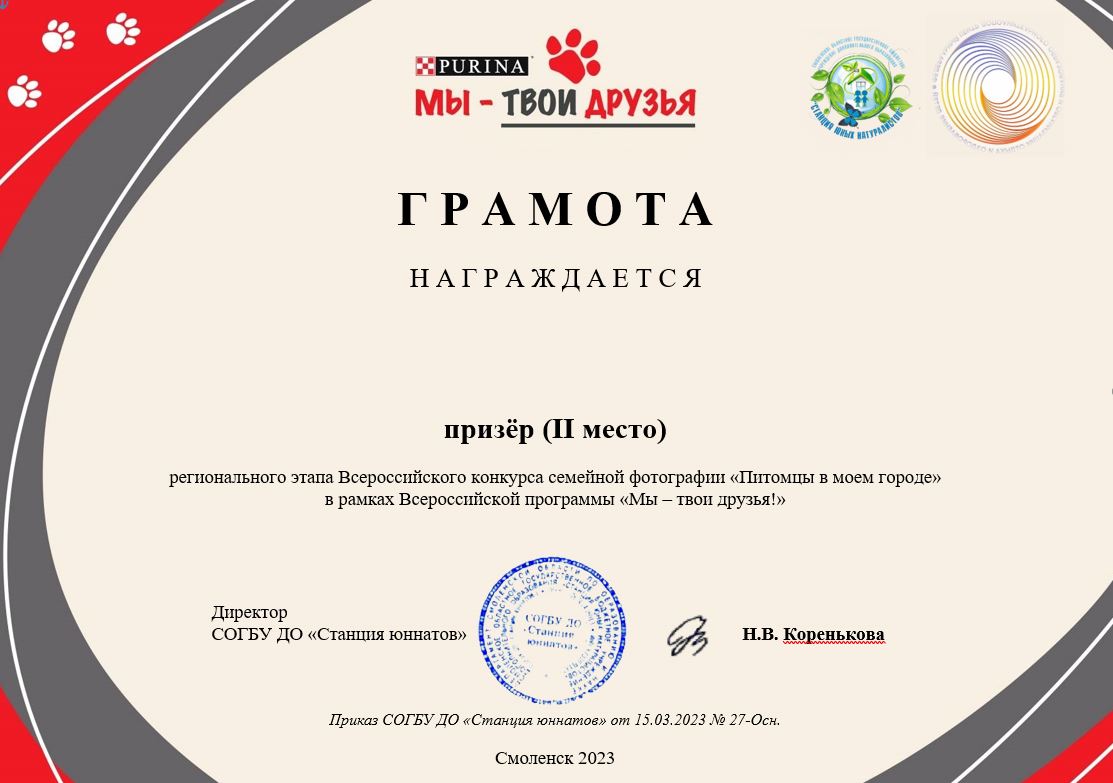 Косякина Ульяна,обучающий(ая)ся МКОУ Стригинская ОШ,Починковский районРуководитель – Кузнецова Елена Александровна, учитель